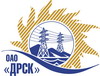 Открытое Акционерное Общество«Дальневосточная распределительная сетевая  компания»Протокол заседания Закупочной комиссии по вскрытию конвертов, поступивших на запрос предложений №464198город БлаговещенскСПОСОБ И ПРЕДМЕТ ЗАКУПКИ: Открытый запрос предложений «Реконструкция ВЛ 10/0,4 кВ п.Новобурейский, филиал «АЭС»  закупка 807 лот 1 ПРИСУТСТВОВАЛИ:  Два члена постоянно действующей Закупочной комиссии ОАО «ДРСК» 2 уровня и секретарь комиссии.ОТМЕТИЛИ:В ходе проведения запроса предложений было получено 10 предложений, конверты с которыми были размещены в электронном виде на Торговой площадке Системы www.b2b-energo.ru.Вскрытие конвертов было осуществлено в электронном сейфе организатора запроса предложений на Торговой площадке Системы www.b2b-energo.ru автоматически.Дата и время начала процедуры вскрытия конвертов с предложениями участников:10:59 11.02.2015Место проведения процедуры вскрытия конвертов с предложениями участников:Торговая площадка Системы www.b2b-energo.ruВ конвертах обнаружены предложения следующих участников запроса предложений:Ответственный секретарь Закупочной комиссии 2 уровня	М.Г. ЕлисееваТехнический секретарь Закупочной комиссии 2 уровня	И.Н. Ирдуганова№  235/УТПиР-В              «11» февраля  2015 г.№Наименование участника и его адресПредмет и общая цена заявки на участие в запросе предложений1ООО "ТЕХЦЕНТР" (690105, Россия, Приморский край, г. Владивосток, ул. Русская, д. 57 Ж, кв. 18)Предложение: подано 10.02.2015 в 10:29
Цена: 12 400 000,00 руб. (цена без НДС)2ООО "ЭНЕРГОСИСТЕМА АМУР" (675000, Россия, Амурская обл., г. Благовещенск, ул. Забурхановская, д. 102, оф. 2, 3)Предложение: подано 10.02.2015 в 10:26
Цена: 12 495 000,00 руб. (цена без НДС)3ООО "ЭлТК" (675000, Россия, Амурская обл., г. Благовещенск, пер. Св. Иннокентия, д. 13 А)Предложение: подано 10.02.2015 в 09:20
Цена: 13 448 421,00 руб. (НДС не облагается)4ООО "ЭП-764" (676282, Амурская обл., г. Тында, ул. Привокзальная 11)Предложение: подано 10.02.2015 в 09:07
Цена: 13 765 000,00 руб. (цена без НДС)5ООО ФСК "Энергосоюз" (675007 Амурской области г. Благовещенск ул. Нагорная ,20/2 а/я 18;)Предложение:  подано 10.02.2015 в 08:46
Цена: 15 411 190,00 руб. (цена без НДС)6ООО "ЭК "СВЕТОТЕХНИКА" (675029, Россия, Амурская обл., г. Благовещенск, ул. Артиллерийская, д. 116)Предложение: подано 10.02.2015 в 07:01
Цена: 15 662 374,00 руб. (цена без НДС)7ООО "СвязьСтройКомплекс" (675000, Россия, Амурская обл., Благовещенск ул. Зейская, д. 134, оф. 300)Предложение: подано 09.02.2015 в 10:24
Цена: 15 937 241,00 руб. (цена без НДС)8ООО "АСЭСС" ((Амурская область, г. Благовещенск) ул. 50 лет Октября 228)Предложение: подано 10.02.2015 в 10:08
Цена: 16 841 955,25 руб. (цена без НДС)9ООО "Спецсети" (675000, Россия, Амурская обл., г. Благовещенск, ул. Горького, д. 300, оф. 35)Предложение: подано 10.02.2015 в 02:46
Цена: 16 949 003,00 руб. (цена без НДС)10ООО "Системы и Сети" (675000, г. Благовещенск, ул. Шевченко, д. 6)Предложение: подано 04.02.2015 в 08:17
Цена: 17 208 949,99 руб. (цена без НДС)